Учебная  дисциплина  Электротехника Преподаватель Лелаус Е.Ф    электронная почта  lelaus1953@ mail.ru  Viber 89029520758  WhatsApp 89029520758Первый курс Дата 17.11.2020г. Профессия   Автомеханик группа № 1-31   БФКонтрольная работа   №1 Основные закономерности в электрических цепяхЗадание 1А)  Дайте  определение   Электрическая цепь это совокупность    ………………………..Б) Из каких  элементов состоит  схема цепи постоянного тока: В)  Какие  элементы в цепи  являются :      Основным  элементом   ____________________,   приемниками  ______________, элементы передачи  ________________.Задание 2А)  Как называются соединения  проводников                     а  _____________                                               б   _____________________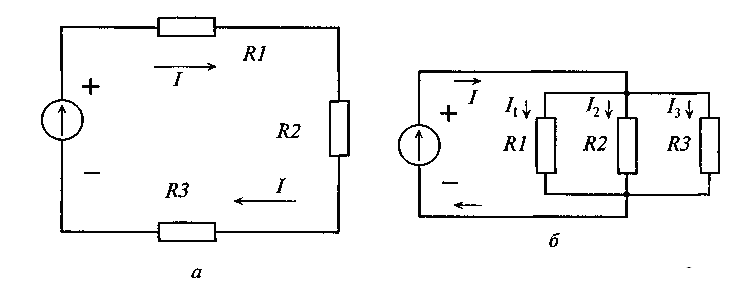    Задание 3.Контрольные вопросы:Что такое электрический ток, электрическое напряжение, электродвижущая сила?Сформулируйте  первый  и второй законы Кирхгофа.Сформулируйте  принцип наложения в линейных цепях ?Задание 4Тест  Выполнение задания  до 14.00 час 17.11.2020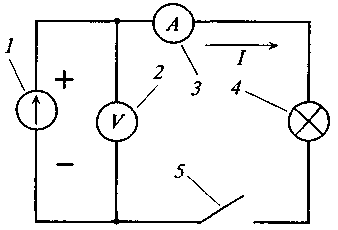 1 ________________________2 ____________________3 ________________________4 _________________________5___________________________ №п\п вопросВариант ответа(выберите правильный1Два провода из одного материала имеют одинаковую длину, но разные диаметры. Какой из проводов сильнее нагреется при протекании одного и того же тока?Провод большего диаметра.Провод меньшего диаметра.Оба провода нагреваются одинаково.2Какое из выражений правильно отражает зависимость между ЭДС  источника электрической энергииЕ  и напряжением на его зажимах U.U = E + Ur.U = Ur – E.E = U – Ur.U = E – Ur.3От чего зависит электрическое сопротивление проводника?От длины проводника.От площади поперечного сечения проводника.От удельного сопротивления.От всех перечисленных параметров4Определите ток в обмотке электродвигателя мощностью 3 кВт, если он включен в сеть напряжением 120 В.I = 2.5. А.I = 12, 5 А.I = 25 А.I = 250 А.